Leeds Children’s Community Nursing Team Referral Form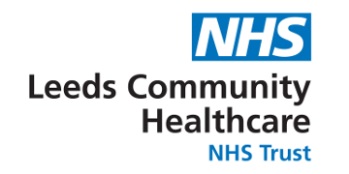 Please email completed forms to community.childrensnursing@nhs.net Mon-Fri: 0113 276 1294      Weekends/Bank holidays: 07950755273MEDICATION:DRESSINGS/EQUIPMENT: Please supply ONE FULL WEEKS worth, while these are ordered from the GP.PROFESSIONALS INVOLVED:Discharge dateDischarging wardDischarging wardDate 1st visit requiredSurnameFirst NameFirst NamePreferred NameNHS noDOBDOBGenderAllergy statusWeightWeightLanguagePatient Religion/BeliefEthnicityEthnicityInterpreter needed?1.Parent/Carer Name1.Parent/Carer Name2.Parent/Carer Name2.Parent/Carer NameRelationshipParental responsibility?RelationshipParental responsibility?RelationshipParental responsibility?RelationshipParental responsibility?AddressAddressAddressAddressPostcodePostcodePostcodePostcodeContact NumberContact NumberContact NumberContact NumberGP NameGP Telephone noGP NameGP Telephone noGP AddressPostcodeGP AddressPostcodeDiagnosisDiagnosisDiagnosisDiagnosisReason for referralReason for referralReason for referralReason for referralCompetencies met by parents/carersCompetencies met by parents/carersCompetencies met by parents/carersCompetencies met by parents/carersNameNHS NoDOBMedication DoseRouteFrequencyProductSizeQuantityProfessionNameBaseContact NoSpeciality ConsultantSpeciality NurseHealth Visitor/School NurseDieticianSALTPhysiotherapistSocial WorkerSAFEGUARDING Child Protection/Safeguarding concerns identified?Action taken:Any family history of:     [  ]Domestic violence                                           [  ]Substance misuse                                           [  ]Parental ill health                                           [  ]Social care involvementChild protection plan?Date referredName of ReferrerContact details 